Меню 19.09.2022                         Завтрак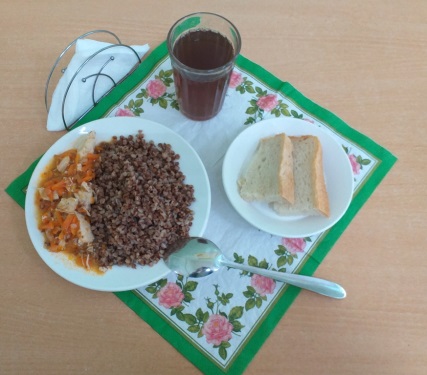 Обед                   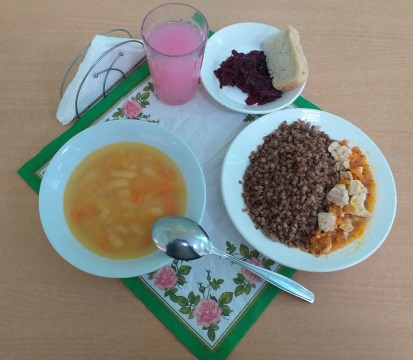 